Answer the questions.  You can use your Science journal or textbook to help.What two ways does the Earth move? How do we get our day and night? Why do we have seasons? What are the phases of the moon? Label them. (full, new, crescent, gibbous, waxing, waning)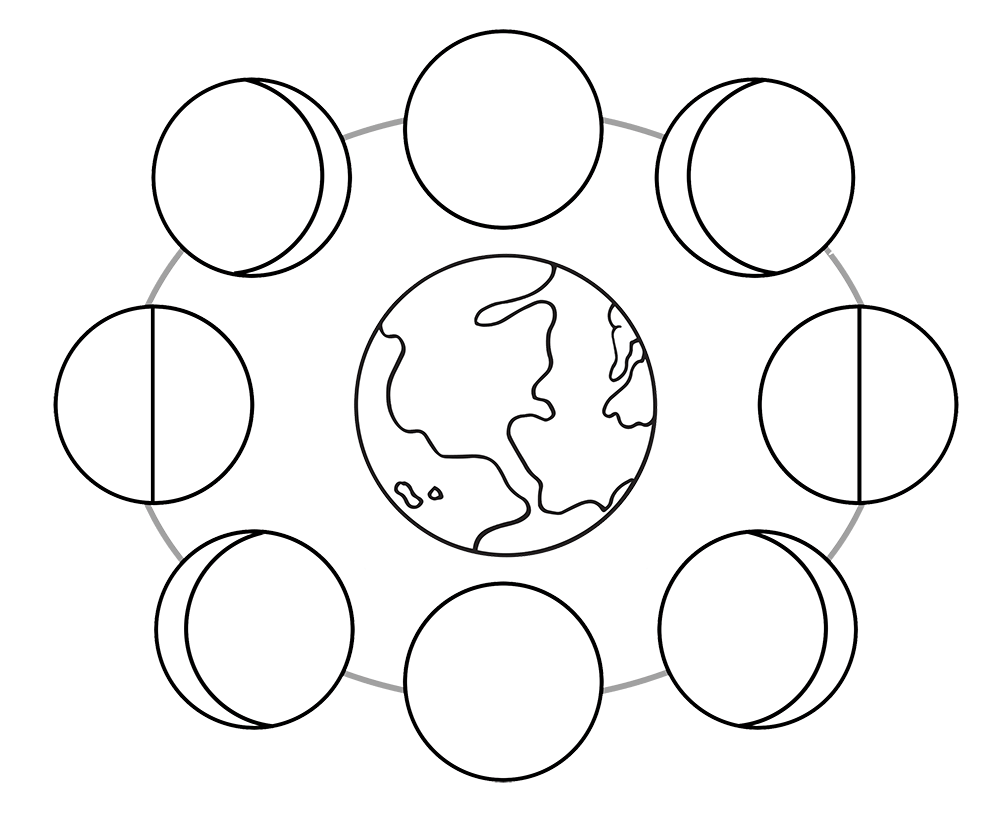 What does the color of a star tell us? Blue-			White-			Yellow-		Orange-		Red-Planets in order according to the distance from the sun:1- _______________________________		2- _______________________________3- _______________________________		4- _______________________________5- _______________________________		6- _______________________________7- _______________________________		8- _______________________________Planets in order according to size (smallest to largest):1- _______________________________		2- _______________________________3- _______________________________		4- _______________________________5- _______________________________		6- _______________________________7- _______________________________		8- _______________________________What separates the inner planets and outer planets? What are the differences between inner planets and outer planets?Choose one planet that is your favorite.  Be able to explain WHY with at least 3 details.My favorite planet is __________________________________. It is an inner/outer planet.  It is my favorite planet because fact #1-fact #2-fact #3-For all these reasons, __________________________________ is my favorite planet.axisAn imaginary straight line that runs through the center of the Earth at its poles.rotateTo spin around on an axis.revolveTo travel in a closed path.orbitThe closed path that an object travels around another object.waxing moonThe moon appears to grow because we can see more of its lighted surface. (think wax ON)waning moonThe moon appears to get smaller because less of the lit surface can be seen. (think whine when things go away)new moonShows none of the moon’s lighted side. full moonShows all of the moon’s lighted side.crescent moonOnly a sliver of the moon’s lighted side is shown.gibbous moonOnly a sliver of the moon’s lighted side is NOT shown.quarter moonHalf of the moon’s lighted side is shown.solar systemA group of objects in space that orbit around a central star.planetA large object that orbits the sun in a consistent path.constellationA group of stars that form a “picture”.telescopeA tool used to observe objects in space.Earth rotates on its axis (day & night)24 hoursMoon orbits Earth (moon phases)29 ½ daysEarth orbits Sun (seasons)365 ¼ daysLeap Yearevery 4 years because 4/4 = 1 more day